S.M.A.R.T. Goals are: Specific, Measurable, Achievable, Realistic, and Time-relatedMEMO DATE:		February 15, 2017TO:		All Participants		MURDOCK TRUST BOARD LEADERSHIP & DEVELOPMENT PROGRAMFROM:	John PearsonRE:		Strategic Plan Placemat – Template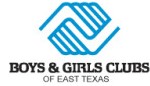 Slogan here…_________________________________________The Rolling 3-Year Strategic Plan  2017, 2018, 2019MISSION
Why we existOur mission is to … 

Note: Peter Drucker said the mission statement should fit on a t-shirt.VALUES
How we will treat each other and our constituentsWe value…Note: No more than 3 to 5 core values that are memorized and lived out! See “The Culture Bucket” chapter (Pearson’s Buckets book) and Patrick Lencioni’s “Make Your Values Mean Something” HBR article.VISION
What we want to be in the future.IMAGINE IF… the Boys & Girls Clubs of East Texas will be used by God to…BHAG
Not achievable without God’s unique blessing.By _______, our Big HOLY Audacious Goal is to… Note: The BHAG should be written as a “SMART Goal” and be both succinct and measurable. (For balance, read The Choice: The Christ-centered Pursuit of Kingdom Outcomes) Visionary PrioritiesThe Rolling 3-Year Plan is updated annually by November 15.Year 1: 2017Jan. 1 – Dec. 31Year 2: 2018Jan. 1 – Dec. 31Year 3: 2019Jan. 1 – Dec. 31Add 2020by Nov. 15, 2017#1: (verb)…TO BUILD a …________________________________________________________________________________________________________________________________________________________________________________________________________________________________________________________________________________________________________________________________________________________________________________________________________________________________________________#2: (verb)…TO CREATE a …#3: (verb)…TO ENRICH a …On page 1 of 2, you’ll find the Word document template for what I call the “Strategic Plan Placemat.” I used this one with the Boys & Girls Clubs of East Texas on my first day of a two-day session on strategic planning with their CEO and senior team members.  Visit this webpage for more information on the topics covered: http://managementbuckets.com/workshopsObviously, this one-page summary document—ultimately—is the culmination of very hard, disciplined work with both the staff and the board. It’s the end result, not the beginning.As I mentioned in our sessions, every strategic planning consultant/facilitator will use different tools to get you to the top of Mount Everest. But it’s important to let your facilitator use his or her own tools!I like this tool—the Strategic Plan Placemat (11” x 17” in color) because it is often an excellent one page summary of the next three years.  To the right, you’ll see the process I often use with a client. The CEO appoints a “Champion” for each segment (based on the champion’s 3 Powerful S’s: Spiritual Gifts, Strengths, and Social Style)…and then the champion works with a small team or task force of 3 to 5 others. I have worksheets for each team—and the champions meet once a month, or so, in person or via video conference to update each other.Again…these are my tools. We’ll plan to talk more about strategic planning during these board training sessions. Others have different and effective ways of discerning God’s direction for the future.  Reminder:“Just because something is strategic doesnot necessarily mean it is God’s will for us right now.”
Pursuing God’s Will Together: A Discernment Practice for Leadership Groups, 
by Ruth Haley Barton Read my review of her book: http://urgentink.typepad.com/my_weblog/2012/07/pursuing-gods-will-together.html P.S. You’ll find more resources (and…surprise…more BOOKS!) and downloadable worksheets in the relevant buckets here: http://managementbuckets.com/20managementbuckets Check out the Results Bucket, the Customer Bucket, the Strategy Bucket, and the Program Bucket.John Pearson’s Rolling 3-Year Strategic Plan Process and ScheduleGOAL: Final Draft Submitted to Board by March 16, 2015 - Version 3.0 – Updated on Oct. 31, 2014